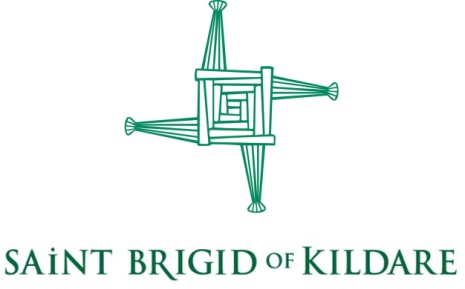 Safe Environment Volunteer RequirementsAs a community of faith, we believe that our children are the most important gifts God has entrusted to us and that the prevention of child abuse begins with each person.St. Brigid of Kildare Parish, in coordination with the Catholic Diocese of Columbus, is committed to the protection and safety of all children. This commitment follows the fundamental mission of the Church to preach the gospel of Jesus Christ, to give authentic witness to the moral teaching of the Scriptures and the tradition of the Church, and to uphold the human dignity of every person. Increased awareness and a willingness to take action are steps for every person to eradicate abuse in our society, in the community, in the neighborhood, and in the family.At St. Brigid of Kildare Church, “Best Practice” policies have been established to ensure the safety of our children in every parish and school activity. Our Safe Environment Program was designed for the protection of our children. With that in mind, ALL VOLUNTEERS 18 years of age and older (Athletics, Club Sports, Altar Serving, Children’s Choir, Children’s Liturgy of the Word, Sunday Nursery, School, Cub Scouts, Boy Scouts, Girl Scouts, Religious Education, Middle School and High School Youth Ministry and all other programs involving children) must complete the following procedures prior to the first day of volunteering.Through these initiatives, we optimize child safe environments and empower our staff and volunteers with tools to help them protect all our children.For complete details and links to forms, please visit the parish website:www.stbrigidofkildare.org/safe-environment Volunteer ChecklistAttend a Protecting God’s Children (PGC) Training SessionRegistration must be completed online at www.virtus.org. Please select “First-Time Registrant,” then View a List of Sessions and select Columbus, OH (Diocese) to view a listing of current class offerings. Select “Start Registration” to create a username and password and register for an upcoming training session. If attendance occurs at a location other than St. Brigid, a Certificate of Attendance must be obtained and forwarded to St. Brigid Parish Office to the attention of John Denzel, Safe Environment Coordinator, before compliance can be recorded in our Parish records.If you attended PGC in another Diocese, please contact John Denzel at jdenzel@stbrigidofkildare.org to inquiry about having your attendance record transferred to the Diocese of Columbus. Complete a Civilian Criminal Background CheckGo to Fast Fingerprints located at 1486 Bethel Road, Columbus, OH 43220, www.fastfingerprints.com. Appointments are required. Cost is $37 for BCI, or $72 for both BCI and FBI. If you have lived in the state of Ohio for five (5) consecutive years, BCI is required. If your residence is less than five (5) years, both BCI and FBI are needed. Background checks from employers or other organizations cannot be accepted. Results will be sent electronically to the Diocese of Columbus and then to St. Brigid of Kildare. Please email John Denzel, Safe Environment Coordinator at jdenzel@stbrigidofkildare.org so that he can obtain confirmation of your results. The result is typically received in 2 weeks but can take up to 30 days. Individuals must provide a valid Ohio driver license and will be asked to provide their social security number. Please use this form: https://stbrigidofkildare.org/wp-content/uploads/2021/09/Diocese-of-Columbus-applicants-pay.pdf Complete the Volunteer Application/Code of ConductThe Volunteer Application and Code of Conduct are combined into a single form found here: https://stbrigidofkildare.org/wp-content/uploads/2022/06/SBK-VOLUNTEER-APPLICATION-REV-6.13.22-1.pdf Submit a copy of your photo IDEmail a copy of your driver license or photo ID to John Denzel at jdenzel@stbrigidofkildare.org. Once all requirements are met you will be notified of your eligibility. Volunteering may not occur until you receive confirmation. 